УТВЕРЖДЕНОРешением Общего собрания членовСРО Союз «ПРОЕКТЦЕНТР»от ____________ г., протокол № ___ПОЛОЖЕНИЕо компенсационном фондевозмещения вреда СРО Союз «ПРОЕКТЦЕНТР»Москва20181. Общие положения1.1.	Настоящее Положение о компенсационном фонде возмещения вреда(далее – Положение) устанавливает размер взносов и порядок формирования компенсационного фонда возмещения вреда Саморегулируемой организации - Союз Центральное объединение проектных организаций «ПРОЕКТЦЕНТР» (далее– Союз), устанавливает в соответствии с требованиями законодательства Российской Федерации возможные способы и порядок размещения средств компенсационного фонда возмещения вреда, основания и порядок выплат из компенсационного фонда возмещения вреда, а также порядок восстановления его размера в случае осуществления выплат.1.2.	Положение разработано в соответствии с Градостроительным кодексом Российской Федерации (далее – ГСК РФ), Федеральным законом от 01.12.2007 года №315-ФЗ «О саморегулируемых организациях»,Постановлением Правительства Российской Федерации от 19.04.2017 №469, иными нормативными правовыми актами Российской Федерации и Уставом Союза.1.3.	Союз в целях обеспечения имущественной ответственности членов саморегулируемой организации по обязательствам, возникшим в следствие причинения вреда личности или имуществу гражданина, имуществу юридического лица вследствие разрушения, повреждения здания, сооружения либо части здания или сооружения, формирует компенсационный фонд возмещения вреда. Союз в пределах средств компенсационного фонда возмещения вреда несет солидарную ответственность по обязательствам своих членов, возникшим вследствие причинения вреда, в случаях, предусмотренных статьей 60 ГСК РФ.2. Размер взноса и порядок формирования компенсационного фонда возмещения вреда2.1.	Размер взноса в компенсационный фонд возмещения вреда Союза устанавливается Общим собранием членов Союза и определяется в настоящем разделе Положения в соответствии с минимальным размером взноса в компенсационный фонд возмещения вреда саморегулируемой организации, установленного ГСК РФ.2.2. Размер компенсационного фонда возмещения вреда Союза определяется Союзом на основании документов, представленных его членами, с учетом ранее внесенных ими взносов в компенсационный фонд Союза, а также с учетом:– взносов в компенсационный фонд возмещения вреда Союза, внесенных ранее исключенными членами Союза и членами Союза, добровольно прекратившими в ней членство;– доходов, полученных от размещения и/или инвестирования средств компенсационного фонда возмещения вреда Союза;- взносов в компенсационный фонд возмещения вреда Союза, вносимых вновь принимаемыми членами;- иных поступлений в компенсационный фонд возмещения вреда согласно действующему законодательству.2.3. Денежные средства, полученные Союзом в результате наложения на члена Союза штрафа, как меры дисциплинарного воздействия, также подлежат зачислению в компенсационный фонд возмещения вреда Союза.2.4.	Минимальный размер взноса в компенсационный фонд возмещения вреда на одного члена Союза в зависимости от уровня ответственности члена Союза по обязательствам (далее в целях настоящей статьи - уровень ответственности члена саморегулируемой организации) составляет:1)	пятьдесят тысяч рублей в случае, если член Союза планирует выполнять подготовку проектной документации, стоимость которой по одному договору подряда на подготовку проектной документации не превышает двадцать пять миллионов рублей (первый уровень ответственности члена саморегулируемой организации);2)	сто пятьдесят тысяч рублей в случае, если член Союза планирует выполнять подготовку проектной документации, стоимость которой по одному договору подряда на подготовку проектной документации не превышает пятьдесят миллионов рублей (второй уровень ответственности члена саморегулируемой организации);пятьсот тысяч рублей в случае, если член Союза планирует выполнять подготовку проектной документации, стоимость которой по одному договору подряда на подготовку проектной документации не превышает триста миллионов рублей (третий уровень ответственности члена саморегулируемой организации);один миллион рублей в случае, если член Союза планирует выполнять подготовку проектной документации, стоимость которой по одному договору подряда на подготовку проектной документации составляет триста миллионов рублей и более (четвертый уровень ответственности члена саморегулируемой организации).2.5.	При приеме в члены Союза лицо обязано уплатить взнос в компенсационный фонд возмещения вреда Союза в срок не более 7 (семи) рабочих дней со дня получения уведомления Союза о принятии решения Советом Союза о приеме в члены Союза, если иной срок не установлен законом.2.6.	Не допускается освобождение члена Союза от обязанности внесения взноса в компенсационный фонд возмещения вреда Союза.2.7.	Лицу, прекратившему членство в Союзе, уплаченные взносы в компенсационный фонд Союза не возвращаются, за исключением случаев, предусмотренных частью 14 статьи 3.3 Федерального закона от 29.12.2004 г. №191-ФЗ или иных, прямо предусмотренных законом случаев.2.8. Юридическое лицо, индивидуальный предприниматель, членство которых в Союзе прекращено в соответствии с частью 6 или 7 статьи 3.3 Федерального закона от 29.12.2004 г. №191-ФЗ и которые не вступили в иную саморегулируемую организацию, вправе в течение года после 1 июля 2021 года подать заявление в Союз о возврате внесенных такими лицами взносов в компенсационный фонд. В этом случае Союз обязан в течение десяти дней со дня поступления соответствующего заявления возвратить взносы указанным юридическому лицу, индивидуальному предпринимателю, уплаченные ими в компенсационный фонд Союза, за исключением случаев, если в соответствии со статьей 60 Градостроительного кодекса Российской Федерации осуществлялись выплаты из компенсационного фонда Союза в результате наступления солидарной ответственности за вред, возникший вследствие недостатков работ, выполненных такими юридическим лицом, индивидуальным предпринимателем. Со дня возврата таким лицам взносов, уплаченных ими в компенсационный фонд Союза, Союз не может быть привлечен к солидарной ответственности, предусмотренной статьей 60 Градостроительного кодекса Российской Федерации, в отношении таких лиц.3. Размещение средств компенсационного фонда возмещения вреда3.1.	Средства компенсационного фонда возмещения вреда Союза размещаются на специальных банковских счетах, открытых в российских кредитных организациях, соответствующих требованиям, установленным Постановлением Правительства Российской Федерации от 27.09.2016 № 970.3.2.	Средства компенсационного фонда возмещения вреда в целях сохранения и увеличения их размера размещаются и (или) инвестируются в порядке и на условиях, которые установлены Постановлением Правительства Российской Федерации от 19.04.2017 №469. Размещение и (или) инвестирование средств компенсационного фонда возмещения вреда осуществляются с учетом обеспечения исполнения обязательств Союза в соответствии со сроками, установленными законодательством Российской Федерации.3.3.	В случаях, порядке и на условиях, которые установлены Правительством Российской Федерации, средства компенсационного фонда возмещения вреда Союза могут передаваться в доверительное управление управляющей компании, имеющей лицензию на осуществление деятельности по управлению ценными бумагами или лицензию на осуществление деятельности по управлению инвестиционными фондами, паевыми инвестиционными фондами и негосударственными пенсионными фондами.3.3.	Средства компенсационного фонда возмещения вреда Союза в целях сохранения и увеличения их размера при наличии соответствующего решения общего собрания членов Союза размещаются только на условиях договора банковского вклада (депозита), заключаемого в соответствии с Гражданским кодексом Российской Федерации с учетом особенностей, установленных Градостроительным кодексом Российской Федерации и Постановлением Правительства Российской Федерации от 19.04.2017 №469, в валюте Российской Федерации в той же кредитной организации, в которой открыт специальный банковский счет Союза для размещения средств такого компенсационного фонда.3.4. Лимит размещения средств компенсационного фонда возмещения вреда Союза на условиях договора на дату их размещения не может превышать 75%(семидесяти пяти процентов) размера средств такого компенсационного фонда, сформированного в соответствии со статьей 55.16 ГСК РФ.3.5. Договор, на основании которого размещаются средства компенсационного фонда возмещения вреда Союза, в том числе должен содержать следующие существенные условия:а) предоставляется возможность досрочного расторжения Союзом в одностороннем порядке договора и зачисления средств компенсационного фонда возмещения вреда и процентов на сумму депозита на специальный банковский счет не позднее одного рабочего дня со дня предъявления Союзом к кредитной организации требования досрочного расторжения договора по следующим основаниям:- осуществление выплаты из средств компенсационного фонда возмещения вреда в результате наступления солидарной ответственности Союза в случаях, предусмотренных статьей 60 ГСК РФ;- перечисление средств компенсационного фонда возмещения вреда в случаях, установленных частями 13 и 14 статьи 3.3 Федерального закона «О введении в действие Градостроительного кодекса Российской Федерации»;- несоответствие кредитной организации положениям, предусмотренным пунктом 1 Правил размещения и (или) инвестирования, утвержденных Постановлением Правительства Российской Федерации от 19.04.2017 №469;- применение Центральным банком Российской Федерации к кредитной организации мер, предусмотренных пунктами 3 и 4 части второй статьи 74 Федерального закона «О Центральном банке Российской Федерации (Банке России)»;б) предоставляется возможность досрочного расторжения кредитной организацией в одностороннем порядке договора и зачисления средств компенсационного фонда возмещения вреда Союза и процентов на сумму депозита на специальный банковский счет Национального объединения изыскателей и проектировщиков не позднее одного рабочего дня со дня поступления в кредитную организацию в случаях, установленных частью 6 статьи 55.16-1 ГСК РФ и частью 4 статьи 3.3 Федерального закона «О введении в действие Градостроительного кодекса Российской Федерации», требования такого Национального объединения о переводе на его специальный банковский счет средств компенсационного фонда возмещения вреда Союза, сведения о которой исключены из государственного реестра саморегулируемых организаций;в) срок действия договора не превышает один год;г) возврат суммы депозита и уплата процентов на сумму депозита производится кредитной организацией на специальный банковский счет Союза не позднее дня возврата средств компенсационного фонда возмещения вреда, установленного договором, либо не позднее дня возврата средств такого компенсационного фонда по иным основаниям, установленным Постановлением Правительства Российской Федерации от 19.04.2017 №469;д) обязательства кредитной организации по возврату Союзу средств компенсационного фонда возмещения вреда и уплате процентов на сумму депозита считаются исполненными в момент зачисления суммы депозита и суммы процентов на специальный банковский счет Союза;е) частичный возврат кредитной организацией суммы депозита по договору не допускается;ж) в случае нарушения кредитной организацией условий договора, связанных с возвратом суммы депозита и уплатой процентов на сумму депозита, кредитная организация обязана уплатить Союзу неустойку (пеню) от суммы неисполненных обязательств за каждый день просрочки возврата суммы депозита и уплаты процентов на сумму депозита в размере двойной ключевой ставки Центрального банка Российской Федерации, действующей на день нарушения кредитной организацией условий договора. Уплата неустойки (пени) не освобождает кредитную организацию от выполнения обязательств по договору;з) неустойка (пеня) зачисляется кредитной организацией на специальный банковский счет Союза.3.6.Приобретение Союзом за счет средств компенсационного фонда возмещения вреда депозитных сертификатов кредитной организации не допускается.3.7.При необходимости осуществления выплат из средств компенсационного фонда возмещения вреда срок возврата средств из указанных активов не должен превышать десять рабочих дней с момента возникновения такой необходимости.3.8.	На основании решения Общего собрания членов Союза о формировании средств компенсационного фонда возмещения вреда и определения способа размещения осуществляется выбор кредитной организации из перечня кредитных организаций, соответствующих требованиям, установленным Постановлением Правительства Российской Федерации от 27.09.2016 № 970.3.9. Одним из существенных условий договора специального банковского счета должно являться согласие Союза на предоставление кредитной организацией, в которой открыт специальный банковский счет, по запросу органа надзора за саморегулируемыми организациями информации о выплатах из средств компенсационного фонда (компенсационных фондов) Союза, об остатке средств на специальном счете (счетах), а также о средствах компенсационного фонда возмещения вреда, размещенных во вкладах (депозитах) по форме, установленной Банком России.4. Порядок выплат из компенсационного фонда возмещения вреда4.1. Не допускается перечисление кредитной организацией средств компенсационного фонда возмещения вреда, за исключением случаев, предусмотренных федеральными законами, и следующих случаев:1) возврат ошибочно перечисленных средств;2) размещение и (или) инвестирование средств компенсационного фонда возмещения вреда в целях их сохранения и увеличения их размера;3) осуществление выплат из средств компенсационного фонда возмещения вреда в результате наступления солидарной ответственности (выплаты в целях возмещения вреда и судебные издержки), в случаях, предусмотренных статьей 60 ГСК РФ;4) уплата налога на прибыль организаций, исчисленного с дохода, полученного от размещения средств компенсационного фонда возмещения вреда в кредитных организациях;5) перечисление средств компенсационного фонда возмещения вреда саморегулируемой организации Национальному объединению изыскателей и проектировщиков, членом которого являлся Союз, в случаях, установленных настоящим ГСК и прочими федеральными законами.Выплата из компенсационного фонда возмещения вреда Союза осуществляется Союзом на основании требования соответствующего лица, имеющего на нее право, и вступившего в законную силу решения суда, о взыскании с Союза в рамках его солидарной ответственности денежной суммы, необходимой для возмещения такому лицу причиненного вреда в случае, если причинитель вреда, вследствие недостатков работ которого по архитектурно – строительному проектированию был причинен вред, являлся на момент выполнения таких работ членом Союза.Требование о получении компенсационной выплаты должно быть направленно в Союз в форме письменного документа, подписанного уполномоченным органом заявителя и заверенным печатью (при наличии) с приложением соответствующего исполнительного документа (исполнительного листа, судебного приказа и пр.).5. Порядок восстановления размера компенсационного фонда возмещения вредаПосле осуществления компенсационной выплаты, Союз вправе предъявить обратное (регрессное) требование непосредственно к причинителю вреда и предпринимает все необходимые действия для взыскания с него выплаченных средств, в том числе в судебном порядке.При снижении размера компенсационного фонда возмещения вреда ниже минимального размера, определяемого в соответствии с ГСК РФ, член Союза, вследствие недостатков работ по подготовке проектной документации объектов капитального строительства которого был причинен вред, а также иные члены Союза, в срок не более чем три месяца, должны внести взносы в компенсационный фонд в целях увеличения размера компенсационного фонда в порядке и до размера, которые установлены настоящим Положением и ГСК РФ, исходя из фактического количества членов Союза и уровня их ответственности по обязательствам на дату осуществления выплаты.В случае, если снижение размера компенсационного фонда возмещения вреда возникло в результате обесценения финансовых активов или по иным экономическим причинам, в целях возмещения убытков, возникших в результате инвестирования средств такого компенсационного фонда, члены Союза должны внести взносы в компенсационный фонд возмещения вреда в установленный пунктом 5.2. настоящего Положения срок со дня уведомления Союзом своих членов об утверждении годовой финансовой отчетности, в которой зафиксирован убыток по результатам инвестирования средств такого компенсационного фонда.Размер взносов в компенсационный фонд возмещения вреда Союза при его восстановлении определяется Общим собранием членов Союза в соответствие с уставом Союза.6. Контроль за состоянием компенсационного фонда возмещения вредаКонтроль за состоянием компенсационного фонда возмещения вреда осуществляет Генеральный директор Союза, а также Ревизионная комиссия и Главный бухгалтер Союза.При уменьшении размера компенсационного фонда Союза, ниже минимального размера, определенного ГСК РФ и настоящим Положением, или при возникновении такой угрозы, Генеральный директор обязан проинформировать об этом Совет Союза и предпринять все возможные меры по восстановлению компенсационного фонда возмещения вреда или по предотвращению финансовых потерь.7. Заключительные положенияСоюз размещает на своем сайте в сети «Интернет» информацию о порядке размещения средств компенсационного фонда в целях их сохранения и прироста, направления их размещения, о порядке формирования, составе и стоимости (размере) компенсационного фонда Союза, а также информацию о фактах осуществления выплат из компенсационного фонда Союза в целях обеспечения имущественной ответственности членов Союза перед потребителями произведенных ими работ и иными лицами и об основаниях таких выплат, если такие выплаты осуществлялись.Информация, размещенная на официальном сайте Союза в сети «Интернет», о составе и стоимости имущества компенсационного фонда возмещения вреда Союза, а также информация о фактах осуществления выплат из компенсационного фонда возмещения вреда Союза в целях обеспечения ответственности членов Союза и об основаниях таких выплат, если такие выплаты осуществлялись, подлежит размещению и обновлению на официальном сайте Союза ежеквартально, не позднее чем в течение пяти рабочих дней с начала очередного квартала, а также направлению в установленном порядке в орган надзора за Союзом, как саморегулируемой организацией.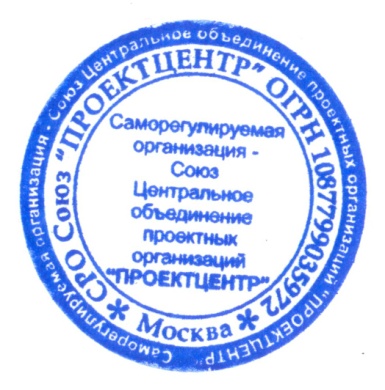 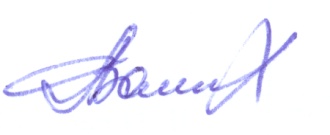 Настоящее Положение вступает в силу со дня внесения сведений о нем в государственный реестр саморегулируемых организаций.7.4.	Со дня вступления в силу настоящего Положения все ранее принятые внутренние документы Союза и решения органов управления Союза, касающиеся норм, содержащихся в настоящем Положении, и противоречащие им, признаются утратившими силу.7.5.	Настоящее Положение подлежит размещению на официальном сайте Союза в сети «Интернет» и направлению в орган надзора за СРО.7.6. Изменения и дополнения в настоящее Положение вносятся Общим собранием членов Союза в установленном порядке путем утверждения Положения в новой редакции.